Spawanie stali nierdzewnej ze zwykłą - opis procesu i metodyW naszym artykule podpowiadamy jak działa spawanie stali nierdzewnej ze zwykłą oraz jakie metody oferuje rynek w tym zakresie. Zachęcamy do lektury już dziś.Spawanie stali nierdzewnej ze zwykłą - jak odbywa się proces?Jak odbywa się spawanie stali nierdzewnej ze zwykłą? Czy jest to proces trudny, wymagający doświadczenie i wiedzy? Jakie są metody spawania? Odpowiedzi na te pytania zawarliśmy w naszym artykule.Metody spawania nierdzewki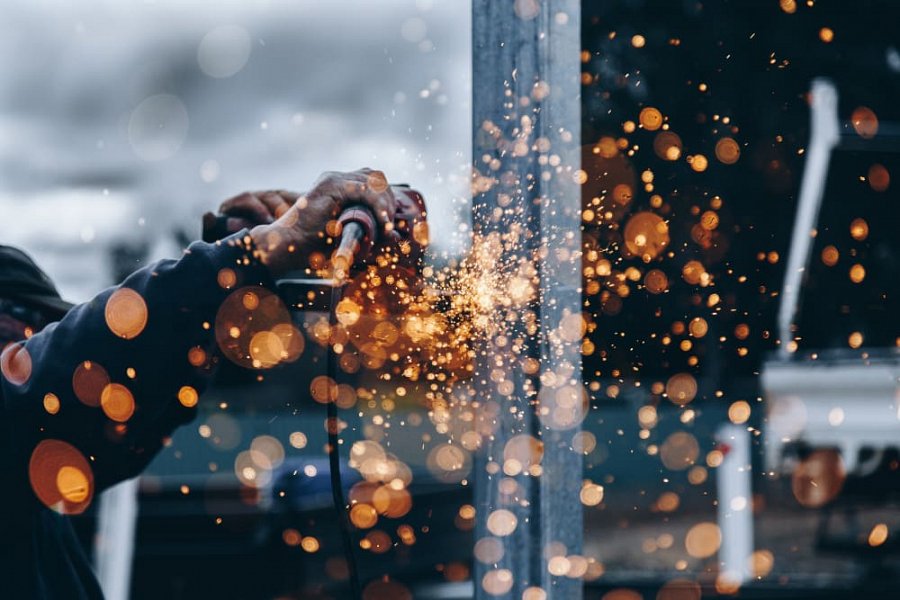 Szereg czynności nazwanych spawanie stali nierdzewnej ze zwykłą nazwiemy procesem, który polega na połączeniu pełnym dwóch, różnych elementów przy wykorzystaniu drutu spawalniczego, czyli spoiwa. Specjalistyczne firmy wykorzystują różne metody spawania takie jak spawanie stali nierdzewnej migomatem czy też spawanie TIG, inaczej zwane spawaniem łukowym. W obu metodach ważnym czynnikiem będą umiejętności operatorów urządzeń i maszyn.Spawanie stali nierdzewnej ze zwykłą - komu zlecić zadanie?Warto wiedzieć, że usługa spawalnicza wymaga szczególnej dbałości o efekt końcowy a także odpowiedniego doboru specjalistycznych narzędzi oraz dostępnych na rynku sposobów zespolenia. Dlatego też jeżeli interesuje nas spawanie stali nierdzewnej ze zwykłą, warto wybrać firmę, która specjalizuje się w oferowaniu usług w tym zakresie a także posiada niezbędne narzędzia i pracowników z wieloletnim doświadczeniem. Taką firmą jest Farem Poland.